Elément de raccordement asymétrique avec joint roulant USA 200-160Unité de conditionnement : 1 pièceGamme: K
Numéro de référence : 0055.0514Fabricant : MAICO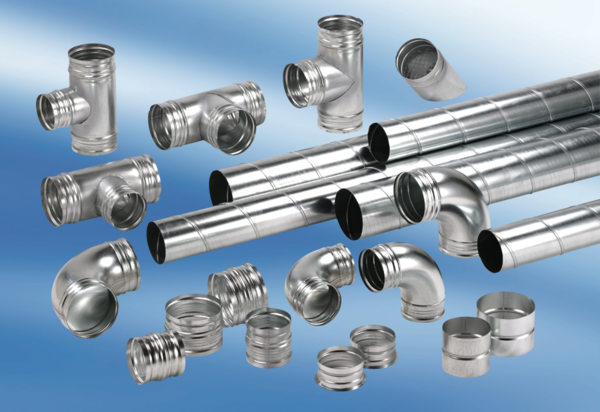 